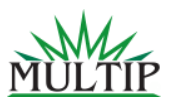 Nová objednávka číslo 0000009574STAV OBJEDNÁVKYČíslo objednávky: 0000009574Datum přijetí: 30.06.2021 15:41:02Aktuální stav: nepotvrzenáVážený zákazníku, děkujeme za objednávku a projevenou důvěru. Vaše objednávka je aktuálně zaznamenána systému čeká na potvrzení.Obchodní podmínky platné pro tuto objednávku.OBSAH OBJEDNÁVKYKONTAKTNÍ ÚDAJE A POZNÁMKAplacha@zsnavybezku.czTel.: 777281263Vaše poznámka k objednávce:
Po domluvě s paní Černochovou prosíme o dodání do konce srpna, nábytek máme pro budoucí prvňáčky. Moc děkujeme.FAKTURAČNÍ ADRESAZŠ Liberec, Na Výběžku 118, p. o.
Jarmila Plachá
IČ: 72741716
Na Výběžku 118
Liberec 15
46015ZPŮSOB DOPRAVYVnitropodniková doprava pro objednávky nad 50000 KčZPŮSOB PLATBYNa fakturu (jen pro školy a zřizovatele)Mgr. Jarmila Placháředitelka školyZákladní škola, Liberec, Na Výběžku 118, p. o.mobil: +420777281263PoložkaMnožstvíMnožstvíCena za kus s DPHCena za kus s DPHCena s DPHCena s DPHŠkolní lavice BINGO Student - dvoumístná, stavitelná Barva kovových částí: RAL1028Pracovní deska (2M): deska PUR 22 mm se zaoblenými rohy, litá hrana 130x50 cm, buk (kód d9) +600,–Prostor pod lavicí: s košem (kód o3) +300,–Velikost: Nastavení velikosti 3–6 (kód v3)2291 _ 262291v2o1d14 ks3 460 Kč3 460 Kč48 440 Kč48 440 KčŠkolní lavice BINGO Student - jednomístná, stavitelnáBarva kovových částí: RAL1028Pracovní deska (1M): deska PUR 22 mm se zaoblenými rohy, litá hrana 70x50 cm, buk (kód d9) +430,–Prostor pod lavicí: s košem (kód o3) +150,–Velikost: Nastavení velikosti 3–6 (kód v3)2281 _ 262281v2o1d4 ks2 850 Kč2 850 Kč11 400 Kč11 400 KčŠkolní židle BINGO - stavitelnáBarva kovových částí: RAL1028Velikost: Nastavení velikosti 3–6 (kód v3)1240 _ 261240v000232 ks1 563 Kč1 563 Kč50 016 Kč50 016 KčCelkem k úhradě (včetně DPH)Celkem k úhradě (včetně DPH)Celkem k úhradě (včetně DPH)109 856 Kč109 856 Kč